	Курским Росреестром было передано  уникальное издание «Имена героев на карте России» в  Курскую областную научную библиотеку им. Н.Н. Асеева, а также в библиотечные фонды Курской Государственной сельскохозяйственной академии и Юго-Западного государственного университета. Издание подготовлено Росреестром совместно с Центром геодезии, картографии и инфраструктуры пространственных данных. Сборник посвящен героям Великой отечественной войны, чьи имена были увековечены в наименованиях географических объектов решениями Правительства Российской Федерации.  	В мероприятии приняли участие заместитель руководителя Управления Росреестра по Курской области Стрекалова Анна, Молодежный Совет при Управлении, директор Курской областной научной библиотеки им. Н.Н. Асеева Шишкова Наталия , ректор КГСХА Харченко  Екатерина, директор научной библиотеки ЮЗГУ Макаровская Виктория. 	Представители Управления Росреестра рассказали об уникальности сборника, в котором совмещены документальный, биографический и картографический материалы.    В Юго-Западном государственном университете Молодёжный совет при Управлении продемонстрировал участникам мероприятия презентацию издания «Имена героев на карте России».	Заместитель руководителя Управления Стрекалова Анна подчеркнула: «Издание «Имена героев на карте России»  – это дань памяти, огромного уважения и бесконечной благодарности защитникам нашей Родины. Мы искренне надеемся, что данный сборник займет достойное место среди редких книг и будет востребован у читателей». 	Инициатива Курского Росреестра не осталась без ответа и, в свою очередь, проректор по цифровой трансформации ЮЗГУ Пыхтин Алексей отметил, что в скором времени сборник пройдет библиотечную обработку и будет доступен всем желающим в электронном каталоге библиотеки ВУЗа. 	В завершение Курский Росреестр поздравил представителей библиотек с профессиональным праздником и передал в дар 4 экземпляра сборника. Участники мероприятия поблагодарили представителей Управления Росреестра по Курской области и отметили ценность и важность памятного издания. С уважением, Башкеева Анастасия Алексеевна,Пресс-секретарь Управления Росреестра по Курской области Тел.: +7 (4712) 52-92-75моб.: 8 (919) 213-05-38Bashkeyeva@r46.rosreestr.ruМы в Instagram:  https://www.instagram.com/rosreestr46/ 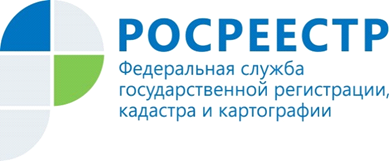 В Общероссийский день библиотек Курский Росреестр передал в дар  издание «Имена героев на карте России» в фонды библиотек